River Rouge School District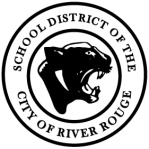 Human Resources Department1460 W. Coolidge HighwayRiver Rouge, MI  48218(313) 297-9600 Ext. 1608Attention: A. Berry-Brown, Human Resources DirectorJOB POSTING:Derrick ColemanSuperintendent of SchoolsS/D of the City of River Rouge does not discriminate on the basis of sex, race, color, national origin, religion, height, weight, marital status, sexual orientation (subjects to the limits of applicable law), age, genetic information or disability in its program, services, activities or employment opportunities.  Inquiries related to employment discrimination should be directed to the Superintendent of Schools at 313-297-9600, ext 1630, 1460 W. Coolidge Hwy., River Rouge, MI  48218.POSITION:Payroll and Benefits SpecialistQUALIFICATIONS:Bachelor’s degree preferred in Accounting, Finance, Business or related field, or 5+ years of equivalent work experience in payrollMust maintain confidentiality around employee pay, status, and other sensitive dataStrong analytical and problem-solving skills, basic accounting principles knowledge, data analysis, and multi-tasking skills, including proficiency in excel and computerized software systemsAbility to perform mathematical computations such as percentages, fractions, addition, subtraction, multiplication and division quickly and accuratelyInterpersonal and judgmental skills necessary to work effectively with staff and the publicGood organizational and time management skillsAbility to communicate effectively verbally and in writingAbility to analyze work and provide solutions to issues that ariseMust be willing to flex schedule during periods of high volume to meet deadlinesMust be willing to plan vacation and personal days around the payroll calendarMust be willing to work on snow days or closed days if they fall during key payroll processing daysWorks well under deadlinesMust be detailed orientedAbility to take initiative and work independently of othersKnowledge of general office proceduresGood attendance record in prior positionDUTIES:Understand and stay current on bargaining unit contract requirements in order to properly oversee and evaluate the accuracy of pay-related submissions (there are currently ten different units with unique requirements)Calculate, manage, and process adjustments and pay rate changes, including proration, when necessaryEmployee status adjustments (part-time to full-time, mid-year hire, etc.)Leave-of-absence adjustments, including compliance with Family and Medical Leave Act (FMLA)Adjustments for changes in educational degreesCalculate or review  payments; maintain an organized tracking system for each bargaining unit to manage when these payments are payableCalculate or review recurring contract stipend payments; maintain an organized tracking system for each bargaining unit to manage when these payments are payableCalculate and process vacation payoffs for terminating or retiring employees, in compliance with contract termsCalculate retirement allowance for retiring employees, based on contract languageTimely completion of all final payroll detail reports for all retiring employeesManage various attendance banks and calculate prorated adjustments, when necessaryAdminister court orders relating to bankruptcy, child support, student loan repayments, and vendor garnishment deductions; respond to related inquiriesPrepare employee verification reports, as requested by outside agencies (mortgage companies, etc.)Training of timekeepers throughout the District regarding payroll process and software systemFollow-up with timekeepers regarding unusual items or to resolve errorsProvide reports and information to administration to assist with budget development and management, as well as compilation of information for negotiations, when requestedProvide reports to outside agencies such as ORS/IRSAdditional responsibilitiesa.	Understand requirements of the Michigan Public Schools Employee Retirement Systemb.	Understand various pay codes and when they are appropriate (critical to proper data collection for future analysis purposes)c.	Understand accounting and budget codes to evaluate the accuracy of account numbersd.	Respond to employee questions or concerns in the area of payroll and withholdings, with a focus on customer servicee.	Prepare analysis of accountsf.	Prepare audit schedules and respond to auditor inquiries, when necessaryg.	Generate journal entries, as necessaryh.	Work with leadership team to identify and modify system procedures to improve productivityi.	Facilitate implementation of new procedures and new software systems, when necessaryj.	Bending, lifting, and overhead work requiredk.	Perform other duties, as directedRESPONSIBLE TO:Director of Business ServicesWORK SCHEDULE:M-F, 52 week SALARY:Commensurate with Experience & Qualifications, Comprehensive Salary and Benefit Package   $55,000-$65,000METHOD OF APPLICATION:Submit qualifications and a brief letter of interest to: Human Resources Office or at Frontline Applitrack Website.DEADLINE FOR APPLICATION:ASAP